Środa 1 grudnia 2021„Listy do Świętego Mikołaja” – doskonalenie umiejętności przeliczania – wprowadzenie do zadań z treścią, - ćwiczenie pamięci słuchowej. -„Kształt koperty” – ćwiczenie sprawności ruchowej, „Listy do Świętego Mikołaja” – opowiadanie ilustrowane. Przed  dzieckiem leży mały dywanik lub taca, na nich 10 rysunków kopert lub kopert.  Zaznaczamy lewą stronę dywanika lub tacy kropką.  Zapraszamy  dziecko  do zabawy:  Za chwilę opowiem wam pewną historię. Poproszę, abyście uważnie słuchali, jak zmienia się w niej liczba listów. Układajcie, proszę tyle kopert na dywaniku/tacy, ile wystąpi w opowiadaniu. Zacznijcie, proszę od lewej strony. Pewnego dnia, a było to tuż przed 6. grudnia, listonosz włożył do torby 5 kopert. (dziecko układa 5 kopert). Wszystkie koperty zawierały listy dzieci do Świętego Mikołaja. Kiedy listonosz chciał dostarczyć listy Mikołajowi – wiatr zwiał jeden z listów. Ile zostało? (dziecko układa). Listonosz dogonił jednak kopertę, bo wiedział, że był to bardzo ważny list. Włożył jeden list do torby. Ile teraz było listów? Następnego dnia listonosz znowu musiał wybrać się do Świętego Mikołaja. Miał dla niego trzy listy od dzieci (dziecko układa). Niestety, kiedy wkładał je do skrzynki pocztowej – dwa z nich spadły na ziemię i listonoszowi nie udało się ich znaleźć. Ile teraz było listów? Trzeciego dnianasz listonosz dostarczył tylko jeden list (dzieci dokładają). Ile teraz było listów? Na szczęście elfyznalazły zgubione dwa listy (dzieci dokładają). Ile listów razem dostał Święty Mikołaj? Po każdejzmianie N. wspólnie z dziećmi przelicza Ile jest teraz kopert?„Kształt koperty” –  prezentujemy dzieciom kopertę – klasyczną, o kształcie prostokąta. Jaki kształt ma koperta? Jaka to figura? Jakie inne figury widać na tej kopercie (trójkąt)?   Wspólnie z dziećmi układamy  z patyczków kopertę w taki sposób, że dłuższa krawędź stanowi dwie długości krótszej. Dzieci wspólnie przeliczają patyczki potrzebne do ułożenia koperty (8). „K jak koperta” – prezentacja litery w wyrazie. Rozwijanie umiejętności analizy i syntezy sylabowej, określania głoski w wygłosie i nagłosie, rozwijanie sprawności grafomotorycznej.K k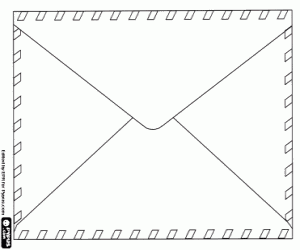 kopertako-per-ta- „K jak koperta” – prezentacja litery w wyrazie. Pokazujemy  monografię z literą k. Prosimy  dziecko o wyklaskanie słowa zgodnie z analizą sylabową: ko-per-ta, jednocześnie wskazując kolejne kartoniki na tablicy. Dziecko  liczy sylaby zawarte w wyrazie.  Prosimy  dziecko o zaproponowanieinnego gestu, który pozwoli łatwo pokazać podział na sylaby, np. tupanie, dotykanie podłogi jednym palcem itp.-  Następnie pokazujemy  schemat głoskowy wyrazuz kartoników niebieskich (spółgłoski) i czerwonych (samogłoski) (niebieski, czerwony, niebieski, czerwony, niebieski, niebieski, czerwony) i prowadzi zabawę z analizą głoskową analogicznie, jak w przypadkuanalizy sylabowej.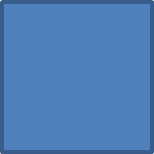 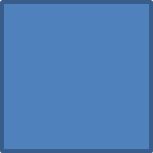 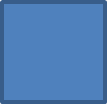  Dzieci przeliczają głoski, wspomagając się kartonikami widocznymi na tablicy.-  Prosimy dziecko, by wyszukało więcej słów rozpoczynających się głoską k oraz takich, które się tą głoską kończą.-   Prezentujemy  sposób pisania liter K i k , zwracając uwagę dzieci na kierunek pisania litery oraz na jej miejsce w liniaturze. Prosimy   o napisanie liter K i k na tablicy zgodnie ze wzorem. Następnie  zapraszamy  do napisanie liter K i k na tacy z kaszą manną lub piaskiem. •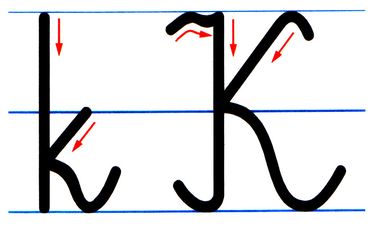 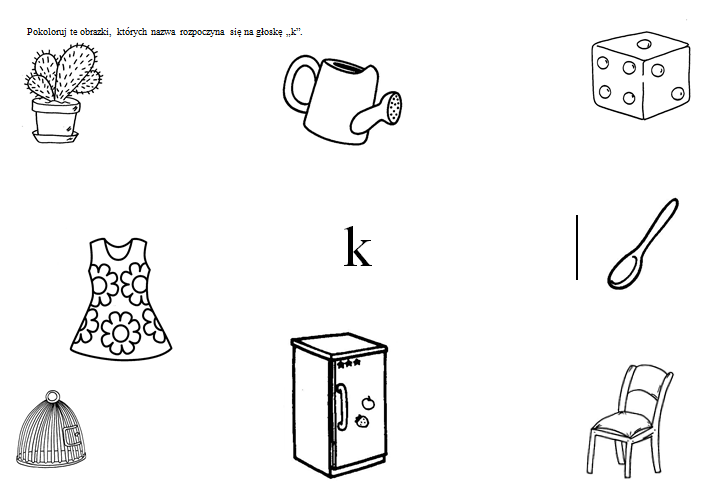 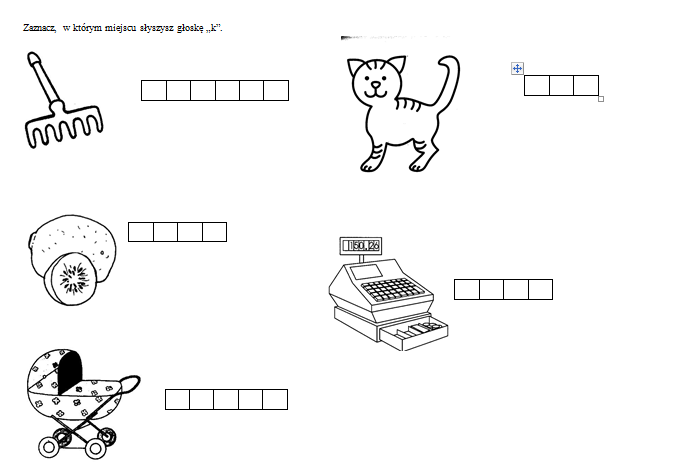 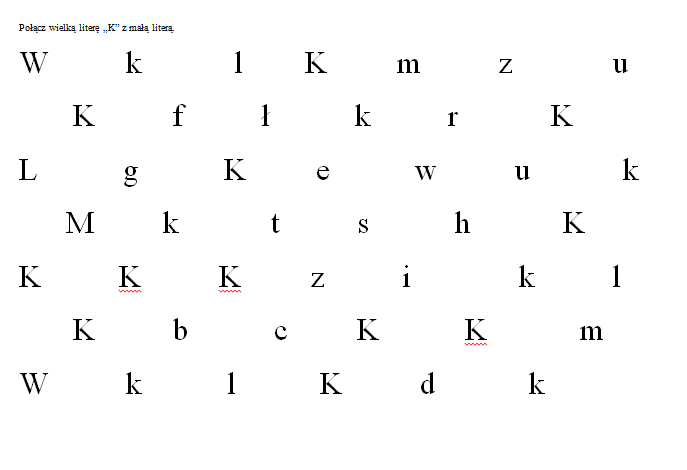 